этап урока,отводимое времяметоды обученияформы взаимодействиядеятельность учителя и формулировки заданий;варианты детских ответов  планируемые результатыпланируемые способы оценивания  1) Орг. Момент. 1 минСловесный ( инструктаж) ФронтальнаяУчитель: здравствуйте,  ребята! Прозвенел звонок веселый.Мы начать урок готовы.Будем слушать, рассуждатьИ друг другу помогать.Давайте проверим всё ли у нас готово к уроку и начнем работать.Наблюдение2) Актуализация знаний. 6 минСловесный ( беседа)  Фронтальная;парнаяУчитель: ребята, отгадайте загадку:Желтой краской крашу яПоле, лес, долины. И люблю я шум дождя, Назови-ка ты меня!  (Осень)Учитель: правильно! Осень – прекрасное время года.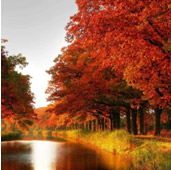  Про нее написано большое количество стихотворений. Вот послушайте и скажите, о каких приметах осени писал поэт:ОсеньПадают, падают листья
В нашем саду листопад.
Желтые, красные листья
По ветру вьются, летят.Птицы на юг улетают,
Гуси, грачи, журавли.
Вот уж последняя стая
Крыльями машет вдали.В руки возьмем по корзинке,
В лес за грибами пойдем,
Пахнут пеньки и тропинки
Вкусным осенним грибом(М. Ивенсен)Учитель: о каких проявлениях в природе осени вы услышали? (падают листья, птицы улетают на юг, в лесу много грибов)Учитель: правильно! А какие признаки осени вы можете еще назвать? (чаще идут дожди, солнце поднимается все выше, некоторые животные готовятся к зимней спячке)Учитель: молодцы! Вы много знаете про осень. Ребята, про осень пишут не только стихи, но и чудесные картины.Проявляют интерес к новому учебному материалу.Наблюдение3)  Постановка цели и задач урока ( мотивация к учебной деятельности). 6 минСловесный, наглядный (иллюстрация) ФронтальнаяУчитель: посмотрите на доску. Перед вами иллюстрации (либо на слайдах, либо вывешиваются на доску). Ваша задача определить, какие из них про осень: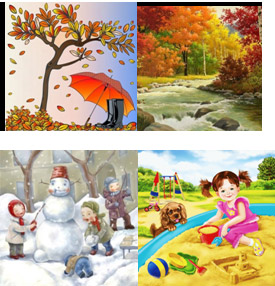 Учитель: по каким признакам вы догадались? (листья изменили окраску, осенью нужны резиновые сапоги по лужам ходить). Как вы думаете, почему мы с вами говорим сейчас про осень? ( будем читать об осени). Учитель: молодцы, правильно. Вы очень наблюдательны, замечаете изменения, которые происходят в природе. Но прежде чем мы начнем знакомиться с произведением, давайте определим цель нашего урока(Познакомиться с произведением про осень). Вы правы, но мы познакомимся не только с произведением, но и с краткой биографией его автора. Цель мы поставили, давайте определимся с задачами ( прочитать произведение, разобрать непонятные и незнакомые слова, узнать о писателе, ответить на вопросы)Учитель: сегодня мы с вами будем читать рассказ «Осеннее утро». Написал его Михаил Михайлович  Пришвин. Послушайте о нем:Формулируют  вместе с учителем учебную задачу урока в соответствии с целями темыСловесная похвала4) Подготовка к первичному восприятию. 11 минСловесный (рассказ), наглядный (иллюстрация) ФронтальнаяУчитель: В 1873 году 4 февраля, в селе Хрущево-Лёвшино Орловской губернии в купеческой семье родился человек, который внес большой вклад в русскую литературу и стал автором множества произведений для детей.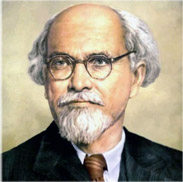  Писательский талант Михаил в детстве не проявлял, да и вообще не был одарен какими-либо знаниями –  несколько раз оставался на второй год, с трудом окончил училище, в которое перевёлся после отчисления из школы. Большие изменения принес Пришвину 1906 год, став для него переломным - он отправился в путешествие по Карелии, где и обнаружил у себя интерес и талант к литературе. Уже в этом году он выпускает свой первый рассказ, а в 1907 году выходит книга, где собраны все заметки и очерки о природе и жизни северян. Всё творчество писателя пронизано любовью к природе и восхищением ею. Самые известные произведения Пришвина – «Кладовая солнца», «Лисичкин хлеб», а также его достоянием  стали дневники, которые он вел в своих многочисленных путешествиях. У писателя было три сына. Кроме писательской деятельности, Пришвин еще работал корреспондентом и агрономом. Жизнь его закончилась в 1954 году (основные моменты записаны на доске, демонстрируются книги).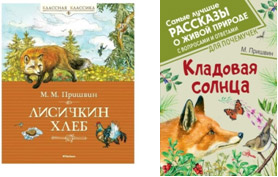 Учитель: ребята, где и в каком году родился писатель? (В 1873 году 4 февраля, в селе Хрущево-Лёвшино Орловской губернии)В каком году Михаил Михайлович Пришвин написал свое первое произведение? ( 1906г) Назовите его самые известные произведения. («Кладовая солнца», «Лисичкин хлеб») Молодцы. Вы меня очень внимательно слушали. А сейчас предлагаю открыть учебник на стр. 78, а я вам прочитаю рассказ. Ваша задача следить за мной и читать про себя. Читаем и слушаем внимательно, так как далее нам предстоит ответить на несколько вопросов (учитель читает вслух, дети про себя).Учитель: какое настроение у вас было во время слушания? (спокойное, немного грустное и печальное).Ребята, вы замечательно справились с заданиями. Сейчас я предлагаю немного отдохнуть. Формулируют ответы на вопросы;при чтении отражают  настроение автора Наблюдение5) Физ. минутка2 минСловесный( инструктаж)ФронтальнаяА теперь ребята, встали!
Быстро руки вверх подняли,
В стороны, вперед, назад,
Повернулись вправо, влево,
Тихо сели, вновь за дело.Наблюдение 6.  Выявление первичного восприятия. 8 минСловесный  (беседа) Фронтальная; парная Учитель: скажите, пожалуйста, о ком или о чём говорилось в данном тексте? ( о том, как птицы готовятся улететь в тёплые края, о наступлении осени.) Кто является главным  героем? ( человек стоящий на берегу, птицы.) Учитель: в парах подумайте, что в данном произведении является главной мыслью? ( осень всегда с собой приносит грусть, все хорошее и радостное кончается.) Вы совершенно правы. Осень всегда приносит нам приятные и не очень погодные сюрпризы. Оценивают  поступок героя, учитывая его мотив Наблюдение7) Вторичный синтез. 7 минМетод словесный ( инструктаж) Фронтальная, парная Учитель: а сейчас будем читать данный рассказ самостоятельно «жужжащим» способом, в пол голоса, отмечая слова – описания осени, чтобы поработать с ними в парах.Учитель: ребята, обсудите в парах такую строчку: «какой листик летит парашютиком, какой мотыльком, какой винтиком». Как вы представляете себе этот полет? Опишите эти явления. При обсуждении не забудьте использовать вежливые слова: пожалуйста, спасибо, как ты считаешь ( описывают словесно). Учитель: найдите в тексте предложения, которое описывает грусть автора (Тут стоишь себе на берегу, один, ладонь к сердцу приложишь и душой вместе с птичками и листьями куда-то летишь.
И так-то бывает грустно, и так хорошо, и шепчешь тихонько:
- Летите, летите!) Учитель: ребята, как вы думаете, почему автор именно так озаглавил рассказ? (в содержании описывается прохлада, раннее утро осени)Учитель: молодцы, ребята! Вы прочувствовали то, что пытался донести автор до читателя.Читают жужжащим чтением, выбирают слова – описания, демонстрируют умение работы в паре, соотносят содержание текста с названиемСловесная похвала8) Рефлексия (подведение итогов занятия).4 минСловесный (беседа)ФронтальнаяУчитель:  итак, ребята, как называется рассказ, с которым мы познакомились сегодня? (Осеннее утро)- Кто его написал? (Михаил Михайлович Пришвин)- Чему учит это произведение? (Любоваться природой, всеми временами года, наблюдать за листопадом)Учитель: молодцы! Вы с интересом читали, отвечали на вопросы, работали в паре. Учитель: домашнее задание: приготовиться к выразительному чтению текста и нарисовать осенние листья.Всем спасибо за урок!Осуществляют рефлексию Словесная похвала